SKRIPSIFORMULASI TABLET HISAP SERBUK RIMBANG (Solanum torvum Sw.) MENGGUNAKAN METODE GRANULASI BASAH DENGAN VARIASI KONSENTRASI BAHAN PEMANISHALAMAN SAMPULOLEH :FASCA DEWANPM : 192114145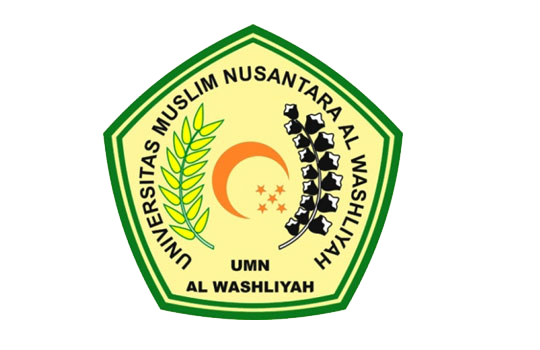 PROGRAM STUDI SARJANA FARMASIFAKULTAS FARMASIUNIVERSITAS MUSLIM NUSANTARA AL-WASHLIYAHMEDAN2023FORMULASI TABLET HISAP SERBUK RIMBANG (Solanum torvum Sw.) MENGGUNAKAN METODE GRANULASI BASAH DENGAN VARIASI KONSENTRASI BAHAN PEMANISHALAMAN PERSYARATANSKRIPSIDiajukan untuk melengkapi dan memenuhi syarat-syarat untuk memperoleh Gelar Sarjana Farmasi pada Program Studi Sarjana Farmasi Fakultas Farmasi Universitas Muslim Nusantara Al-WashliyahOLEH :FASCA DEWA
NPM.192114145PROGRAM STUDI SARJANA FARMASIFAKULTAS FARMASIUNIVERSITAS MUSLIM NUSANTARA AL-WASHLIYAHMEDAN2023